Présentation générale du Centre « MANARA »Date de création : le 02 février 2014Activités :Inauguré au Kef le 02 février 2014, le Centre Manara est le premier centre offrant des services d’écoute, de prise en charge et d’orientation pour les femmes survivantes de violences dans le Nord-Ouest Tunisien. Ce centre a été mis en place par l’Association Femme et Citoyenneté (AFC) dans le cadre du projet de « Prévention de la violence fondée sur le genre et accompagnement des femmes victimes de violence dans le Nord- Ouest tunisien» financé par l’UE et mené par l’AFC  en partenariat avec la Fondation CIDEAL de Coopération et de Recherche et l’Office National de la Famille et de la Population.Cette structure de proximité regroupe une équipe de professionnelles (écoutante, assistante juridique assistante sociale, avocat-e-s, médecin) et de bénévoles et offre différents services pour les femmes victimes de violences :Ligne d’assistance et d’écoute téléphonique gratuite et anonyme (numéro vert : 80 101 400) ;Service juridiqueService de prise en charge sociale ;Appui à l’insertion professionnelle ;Groupes de paroles.Le travail de réhabilitation des femmes survivantes/victimes de violences se réalise de manière individuelle et groupale à travers une approche féministe en respect avec la volonté des femmes, et basé sur le principe de confidentialité.Organigramme général de l’associationPrésentation du projet MANARA-NETCe projet consiste en la mise en place d’un système de Gestion de traitement de l’ensemble des données relatives aux bénéficiaires du centre MANARA pour l’écoute et l’orientation des femmes survivantes/victimes de violence sous la responsabilité de l’Association Femme et citoyenneté ( AFC) . Aujourd’hui, l’association rencontre des difficultés quant à la valorisation de ses données ainsi qu’au niveau de l’analyse de ses prestations et des solutions d’accompagnement qu’elle préconise. 

Egalement, le centre MANARA souhaite améliorer la qualité et la précision des données échangées entre ses équipes. Ceci pour analyser plus en profondeur son activité et ainsi être capable de mieux optimiser ses actions.ObjectifsLes objectifs de MANARA-NET sont multiples :Valoriser et suivre les informations sur les bénéficiairesValoriser les services des parties prenantes.Suivre l’évolution des dossiers des bénéficiairesSuivre l’activité des intervenant.e.s en temps réelDétecter les anomalies récurrentes pour déclencher des plans d’actions efficacesCréer un canal de communication unique entre l’ensemble des intervenant.s.es :Permettre une traçabilité des demandes et actionsOptimiser l’activité plus efficacementNormaliser et ordonner le fonctionnementLimiter les actions peu utilesProduire des rapports /statistiquesScope du projetCe projet a pour but la mise en place d’une solution logicielle permettant la gestion informatique des informations et des services présentés aux bénéficiaires du centre MANARA. En aucun cas ce projet n’a vocation à modifier le fonctionnement de l’association. Il n’est là que pour créer un outil support à l’ensemble des prestations fournies et basées sur les formulaires papier en référence.Organisation du projetParties prenantes :Validation et contact : Planning du projetInformations administratives et réglementairesRèglementLes présentes conditions et les conditions Association femme et citoyenneté font partie intégrante de la soumission.Conditions du prestataireLes conditions générales Association femme et citoyenneté prévalent sur les conditions du prestataire.ObligationsEn remettant son offre, le prestataire reconnaît implicitement avoir pris connaissance du descriptif des travaux et des flow chartes descriptifs des processus (éventuellement présentés lors de la description détaillée) associés, des conditions générales et particulières pour l’exécution du projet et accepte de s’y conformer.InterprétationLe prestataire doit s’informer en détail afin d’éliminer toute ambiguïté possible concernant les prestations ou l’ampleur de la solution attendue. Si le prestataire constate des erreurs importantes ou des contradictions dans le présent document, il doit informer la personne de contact pour l’association femme et citoyenneté et demander une explication pour clarifier la situation au plus vite. En cas de litige sur une interprétation non signalée, seul fera foi la version du comité de pilotage. Le contrat sera interprété par référence à ses dispositions, aux dispositions de la présente demande d’offre et aux principes généraux du droit, à l’exclusion du droit international.RéserveSi le prestataire formule des réserves sur certains points, il doit les présenter séparément mais en même temps que l’offre et dans l’ordre des articles de la demande d’offres originales. Modification du projetL’association femme et citoyenneté se réserve le droit d’apporter des modifications au projet en cas de contrainte majeures. Le prestataire doit réserver des ressources suffisantes ainsi que la capacité afin d’assumer une éventuelle augmentation de la charge de travail. Toutes les modifications de projet devront être consignées par écrit à l’attention du comité de pilotage.ResponsabilitéLe soumissionnaire déclare avoir une assurance responsabilité civile. Le prestataire sera responsable de tous les dégâts provoqués par malfaçons ou négligence dans l’exécution de ses travaux. Il est responsable de toute action de réparation de dommage qui pourrait lui être intentée du fait de sa négligence ou de celle de ses collaborateurs et représentants. Si l’auteur des dommages n’est pas connu, les frais de rétablissement dans l’état d’origine seront à la charge du prestataireConfidentialitéLe prestataire s’engage à une stricte confidentialité, il ne pourra en aucun cas divulguer à des tiers tout ou partie des informations auxquelles il aura eu accès sans un accord formalisé de l’association femme et citoyenneté.DémonstrationAfin de permettre au comité de pilotage de définir ses orientations, une démonstration préalable du progiciel devra être réalisée. La conduite de la démonstration peut être faite sur du matériel informatique appartenant au prestataire mais aucun contrat ne pourra être accepté sans une licence de démonstration sur du matériel informatique de l’association femme et citoyenneté.Les réunions de démonstration devront être tenues avec la présence obligatoire des membres du comité de pilotage. Cela sera l’occasion de vérifier l’adéquation entre les besoins exprimés en termes de fonctionnalités attendues et les fonctionnalités proposées.Modalités de remise de l’offreLe soumissionnaire doit se conformer à la présentation requise. Les écarts de présentation rendent plus difficiles les comparaisons entre les offres. Le canevas de cette demande d’offre doit être respecté pour la présentation de l’offre. Tout développement spécifique doit être argumenté dans le canevas (colonne commentaires)L’offre technique devra comporter :Une présentation de l’intégrateur Une présentation de la solution proposéeImportant : l’offre devra se conformer au périmètre cible mentionné L’offre financière devra comporter les positions détaillées suivantes, et les limites et conflits (réserves) doivent être décrits dans chaque position respectiveCoût de l’applicationLes modalités souhaitées pour le payementCoût de la formation administrateur, workshop et aide au paramétrage pour les administrateurs. Toutes les prestations doivent être effectuées sur le site et la base de données MANARA. Veuillez préciser le nombre maximal de personnes par formation.Coût d’importation des données de base.Coût du contrat de maintenance annuel avec description des opérations et des services compris.PropositionsConclusionCe cahier des charges représente une description globale de l’application et sera complété par des documents de spécifications détaillés. Un consultant fonctionnel et un représentant de l’association contribueront à donner l’ensemble des informations nécessaires pour l’élaboration des spécifications.AnnexesLes annexes seront transmises après acceptation finale de l’offre et seront présentés les documents suivants :Accueil :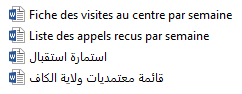 Ecoute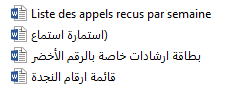 Service juridique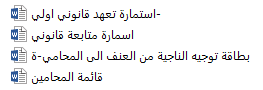 Service Social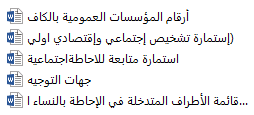 Service numéro vert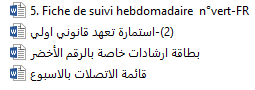 Comité de PilotageComité de PilotageKarima BriniDirectrice de projetMarouen HABITAChef de projetComité de SuiviComité de SuiviKarima BriniDirectrice de projetMarouen HABITAChef de projetAmel CherniTrésorièreEmna KalaiCoordinatrice techniqueSponsor du projetChef de ProjetMme. Karima BriniMr. Marouen Habitaafclekef@yahoo.frhabita.marouen@gmail.comPrincipaux JalonsDélaiAppel d’offreJour JRéponse et offre techniqueJ+ 10 JSélection préliminaireJ+ 15JDémoJ + 20 JChoix finalJ + 25DéveloppementJ + 45Recette de l’applicationJ+ 47Mise en productionJ + 50N°Besoin MANARACommentaireSécurité et AdministrationSécurité et AdministrationSécurité et AdministrationSécurité et Administration1Aucune suppression de donnée quel que soit son type ne peut se faire.Sauf l’administrateur (système Règles d’intégrité)2Si certaines données ne sont plus nécessaires au fonctionnement de l’association, elles pourront être désactivées3Tout ajout, modification ou désactivation d’une donnée de la base doit se faire avec la validation de la responsable du centre4Tout ajout, modification ou désactivation d’un formulaire doit se faire avec la validation de la responsable du centre.5Tout ajout, modification ou désactivation d’un rapport doit se faire avec la validation de la responsable du centre6Chaque type de création doit répondre à des exigences d’intégrité.A définir les champs obligatoires.7Lors de modifications de données de base, la personne effectuant la/ les modifications se verra octroyer des droits de modification.8Toutes les insertions, modification ou suppression doivent être mentionnés dans un fichier log du système consultable par l’administrateur.Données de baseDonnées de baseDonnées de baseDonnées de base9La base de données doit être normalisée. Toutes les interfaces de l'application doivent pointer sur les mêmes tables pour garantir une vue unique des données10MANARA-NET doit permettre de renseigner sur sa base de données, toutes les informations sur les bénéficiaires.11MANARA-NET doit permettre de stocker des pièces jointesBesoin technique SIBesoin technique SIBesoin technique SIBesoin technique SI12Prérequis SERVEUR :Microsoft SQL Server 2012 SP3 StandardWindows 2012 R2 Serveur WebNombre de connexion : 5 à 50 utilisateurs Espace Disque : 200 GO Total Ram minimum : 8 GO Prérequis poste clients :Système d’exploitation : Windows 7, Windows 8, Windows 10Mémoire Ram : 2Go/4GO /6GOConnexion :MANARA-NET est une solution mobile responsiveBesoin fonctionnelBesoin fonctionnelBesoin fonctionnelBesoin fonctionnel13Manara-Net existe en deux langues : Arabe et dans un deuxième temps en Français (avenant sur la première offre)14L'ensemble de données insérées sont historiées dans des tables.15Manara-Net est divisé en équipes :15    L’équipe Accueil15    L’équipe Ecoute15    L’équipe Juridique15    L’équipe Sociale15Le système doit permettre à ces 4 entités de fonctionner indépendamment les unes des autres16Chacune de ces équipes possède une arborescence de type d’activité qui en découle :16    L’équipe Accueil :16o   Accueil16 Insérer une nouvelle fiche16 Consulter une ancienne fiche16o   Recherche par dossier ou par bénéficiaire16o   Tableaux de bord16o   Liste des tâches à faire16    L’équipe Ecoute :16o   Accueil16 Insérer une nouvelle fiche16 Consulter une ancienne fiche16o   Recherche par dossier ou par bénéficiaire16o   Tableaux de bord16o   Liste des tâches à faire16    L’équipe juridique :16o   Accueil16 Insérer une nouvelle fiche16 Consulter une ancienne fiche16o   Recherche par dossier ou par bénéficiaire16o   Tableaux de bord16o   Liste des tâches à faire16    L’équipe sociale :16o   Accueil16 Insérer une nouvelle fiche16 Consulter une ancienne fiche16o   Recherche par dossier ou par bénéficiaire16o   Tableaux de bord16o   Liste des tâches à faire16Le système doit permettre une gestion de ces différentes activités avec des flux d’information qui diffèrent.17L'équipe dirigeante a un accès sur l'ensemble des interfaces avec une vue globale18Chaque action sur le système nécessite une demande de validation afin d'être effectuée19Chaque personne peut voir toutes les activités de ses subordonnés20L'administrateur peut modifier ou ajouter un utilisateur21Chaque utilisateur est affecté à un profil22Chaque utilisateur a des tableaux de bord lui permettant l’analyse de son activité23Gestion des profils :
-  tout le monde voit tout
- Admin : voit tout / ajout/ modification / suppression (masquer)
- Accueil : ajout/ modification / suppression (désactivation données accueil) – consultation (autres parties)
- Ecoute : ajout/ modification / suppression (désactivation données écoute) – consultation (autres parties)
- Service juridique : ajout/ modification / suppression (désactivation données juridique) – consultation (autres parties)
- Service social : ajout/ modification / suppression (désactivation données social) – consultation (autres parties)Interface d’accueil de l’application « Bénéficiaire 360° »Interface d’accueil de l’application « Bénéficiaire 360° »Interface d’accueil de l’application « Bénéficiaire 360° »Interface d’accueil de l’application « Bénéficiaire 360° »24L'interface s'ouvre sur une barre de recherche (par nom, par prénom, par numéro de dossier, par identifiant, par agresseur…)25L'interface doit permettre de visualiser une "entête" avec l'ensemble des informations relatives à chaque bénéficiaire:

-  Identité: Identifiant, Nom, prénom, date de naissance, téléphone, adresse actuelle
-  Famille:  Situation familiale (Mariée, divorcée...), Nombre d'enfant, 
- Suivi :  Nombre de dossier, dernière date de visite, dernière personne rencontrée
- Dossier : numéro de dossier en cours, description courte, numéro de la fiche de l'agresseur, relation de l'agresseur avec la bénéficiaire26L'entête de la fiche de la bénéficiaire sera reportée dans toutes les autres interfaces en relation avec le traitement du dossier (Accueil, écoute, service juridique, service social)27Une bénéficiaire peut avoir un ou plusieurs dossiers28Un dossier est constitué de un ou de plusieurs accueil(s)/ écoute(s)/ dossier(s) juridique(s)/ dossier(s) social(s)29L'onglet "Situation familiale" contient le détail de (voir fichier Excel / onglet Situation familiale) :
- Détails sur les enfants
- Situation civile (célibataire, mariée…)
- Tuteur légal si mineure30L'onglet "Situation Socio-Professionnelle" (voir fichier Excel / onglet Socio-Professionnel) contient le détail de :
- Détail situation
- Source de revenu31L'onglet "Liste des dossiers Juridiques" contient un tableau avec :
- Date de la visite
- Responsable rencontrée32L'onglet "Liste des dossiers Juridiques" contient un tableau avec :
- Date de la visite
- Responsable rencontrée
- Etat du dossierInterface service d’accueilInterface service d’accueilInterface service d’accueilInterface service d’accueil33L'interface de la fiche d'accueil permet de consulter, de créer ou de modifier des données pour une bénéficiaire34l'entête de la fiche de l'accueil est composé de deux parties :
- Entête accueil : Date/ Heure début / Heure fin / Identité de la responsable de l'accueil
- Entête bénéficiaire : (voir num 23)35Le détail de la fiche est composé de plusieurs onglets (voir annexe1):
- Onglet détail situation familiale (Partie 1: sections1,2,3,8)
- Onglet détail catégorie socioprofessionnelle (éducation / travail / lieu de résidence) (Partie 1: sections 4,5,6,7)
- Onglet agresseur.s  (Partie 1: section 9, 10)
- Onglet "Liste des dossiers" :  avec un tableau présentant la liste des dossiers. en cliquant sur un dossier un tableau s'ouvre avec la liste des actions (juridiques ou sociale)/ service ou avocat en charge / situation du dossier / résultat de l'actionInterface "Ecoute"Interface "Ecoute"Interface "Ecoute"Interface "Ecoute"36l'entête de la fiche de l'écoute est composé de deux parties :
- Entête accueil : Date/ Heure début / Heure fin / Identité de la responsable de l'écoute
- Entête bénéficiaire : (voir num 23)37deux possibilités se présentent lors de l'affichage:
- Consulter une fiche bénéficiaire ou un dossier
- Création d'une nouvelle fiche pour une nouvelle bénéficiaire
- Modifier une fiche d'une ancienne bénéficiaire38Le détail de la fiche (création/modification/consultation) est composé de plusieurs onglets (voir annexe 2):

- Onglet détail Compte rendu de l'écoute (sections1,2)
- Onglet détail Insertion nouvelle plainte (sections 4)
- Onglet Consultation anciennes déclarations  (section 3)
- Onglet Evaluation du danger  (section 5,6)
- Onglet Evaluation du danger sur les enfants (section 7)
- Onglet Procédures engagées  (section 8 pour l'insertion)39Pour la consultation : L'onglet "Procédures engagées" est sous forme de tableau avec l'ensemble des procédures relatives à la bénéficiaire40En cliquant sur le numéro de dossier juridique, une interface s'ouvre avec le détail de la procédure choisie (voir Annexe 3)Interface "Service juridique"Interface "Service juridique"Interface "Service juridique"Interface "Service juridique"41l'entête de la fiche de l'écoute est composé de deux parties :
- Entête accueil : Date/ Heure début / Heure fin / Identité de la responsable de l'écoute
- Entête bénéficiaire : (voir num 25)42Le détail de la fiche est composé de plusieurs onglets :
- Onglet détail Suivi de procédure (Annexe 3)
- Onglet "Procédure juridique"
- Onglet "Procédure contre la bénéficiaire"
- Onglet Orientation judiciaire (Annexe 4)43"Onglet détail Suivi de procédure (Annexe Le détail de la fiche est composé de plusieurs onglets :
- Onglet détail Suivi de procédure (Annexe 3)
- Onglet "Procédure juridique"
- Onglet "Procédure contre la bénéficiaire"
- Onglet Orientation juridique (Annexe 4)" est sous format de tableau avec des colonnes à choix multiple selon une liste prédéfinie44"Onglet détail Suivi de procédure (Annexe 3 ) " chaque ligne du tableau représente un dossier45.1Onglet "Procédure juridique" (Annexe   5 Rubrique 1)" est composé de rubriques contenant les informations suivantes : 
une ou plusieurs zone(s) qui se rajoutent à chaque nouvelle procédure. chaque zone contient le type de procédure, la procédure, une liste à cocher avec les procédures, date de chaque procédure, un résultat et la date du résultat45.2Onglet "Procédure juridique"(Annexe   5 Rubrique 1)" peut contenir de procédures de type "pénales" ou "civiles"46.1Onglet "Procédure contre la bénéficiaire"(Annexe   5 Rubrique 2) est composé de rubrique contenant les informations suivantes : 
une ou plusieurs zone(s) qui se rajoutent à chaque nouvelle procédure. chaque zone contient le type de procédure, la procédure, une liste à cocher avec les procédures, date de chaque procédure, un résultat et la date du résultat46.2Onglet "Procédure contre la bénéficiaire" (Annexe   5 Rubrique 2) peut contenir de procédures de type "pénales" ou "civiles"47"Onglet orientation judiciaire" contient un emplacement pur téléchargé les documents présentés aux avocats48La liste des avocats est prédéfinie49Un.e avocat.é peut intervenir pour le compte d'une ou de plusieurs bénéficiaires50Une bénéficiaire peut avoir un.e ou plusieurs avocat.e.sInterface "Service social"Interface "Service social"Interface "Service social"Interface "Service social"51l'accueil de l'interface "Service Social" contient des liens pour :
- Recherche de bénéficiaire ou d'un dossier
- Création d'une nouvelle fiche
- Suivi d'un dossier existant52l'entête de la fiche sociale est composée de deux parties :
- Entête accueil : Date / Identité de la responsable du service social
- Entête bénéficiaire : (voir num 25)53Le détail de la fiche est composé de plusieurs onglets (Annexe 6) :
- Onglet Situation familiale (1,5 et 8)
- Onglet Etat de santé (2 et 3)
- Onglet Situation Socio-professionnelle et financière (4,6 et7)
- Besoin (En urgence, moyen et long terme) (9)54La liste des institutions est insérée dans la base et apparait comme des choix dans les formulairesInterface "Fiche agresseur"Interface "Fiche agresseur"Interface "Fiche agresseur"Interface "Fiche agresseur"55l'interface agresseur permet de faire une recherche à partir de :
- Nom et prénom (bénéficiaire ou agresseur)
- Numéro de dossier bénéficiaireRelation avec la victime
- Numéro de procédure juridique en cours 56Le détail de la fiche est conforme à la fiche en annexe 1 pour les parties 1: section 9, 10.ReportingReportingReportingReportingDashboard :57-       Nombre de femmes prises en charge58-       Nombre de femmes écoutées / Nombre de femmes accueillies / Nombre de femmes S juridique / Nombre de femmes Social59-       Nombre de dossiers60-       Nombre de femmes première visite et celles qui ont plus qu’une visite par période.61-       Nombre de visite par femme et par service pour une période de temps62-       Information source de connaissance du centre par période63-       Répartition par âge64-       Répartition par milieu (rural/urbain)65-       Répartition par niveau d’éducation66-       Répartition par type de violence67-       Répartition par catégorie sociale (activité professionnelle)68-       Répartition par délégation69-       Répartition par nombre d’enfant70-       Répartition par état de santé71-       Répartition par profil de l’agresseur72-       Présence de facteur aggravant73-       Répartition par csp de l‘agresseur74-       Répartition par niveau d’éducation de l’agresseur75-       Répartition par type de violences subies sur une période76-       Comparaison entre besoins des femmes et services effectués (histogramme groupé) par type de violences subies sur une période77-       Répartition par type d’orientation externe (voir la liste dans Jhat tawjih) pour une périodeTDB Accueil :78-       Nombre de femmes accueillies par mois sur l’année en cours79-       Nombre de femmes accueillies par année80-       Répartition de l’accueil par heure d’accueilTDB écoute81-       Répartition du niveau de sécurité par période82-       Comparaison du niveau de sécurité pour les 3 dernières années83-       Nombre de femmes qui n’ont pas de plan de sécurité et qui ont eu un plan après l’écoute84-       Répartition par besoin pour une périodeTDB S Juridique85-       Répartition des procédures recommandées pour une période86-       Répartition par avocat pour une période87-       Nombre d’action en justice pour une période par statutTDB S LA LIGNE VERTE88-       Nombre de femmes appelant la ligne verte (nouvelle appelante/ bénéficiaire en suivi)89-       Nombre d’appel pour une période par motif d’appel sur la ligne verte90-       Nombre d’appel par Source d’obtention du n° vertGénéralitésGénéralitésGénéralitésGénéralités91Chacun des documents évoqués ici sont en annexe. Ils devront tous être informatisés afin de permettre une digitalisation maximale de la DMI92Tous les process évoqués dans ce document sont également en annexe. Ce sont les procès actuels donc non informatisés. Ils devront aussi être digitalisés. Ils feront tous l’objet de workflow. 